CHABBAT NITSAVIM
 שבת נצבים
             du  23 au 29 Septembre 2022
du 27 Eloul 5782 au 4 Tichri 5783
www.communautejuiveaquitaine.fr.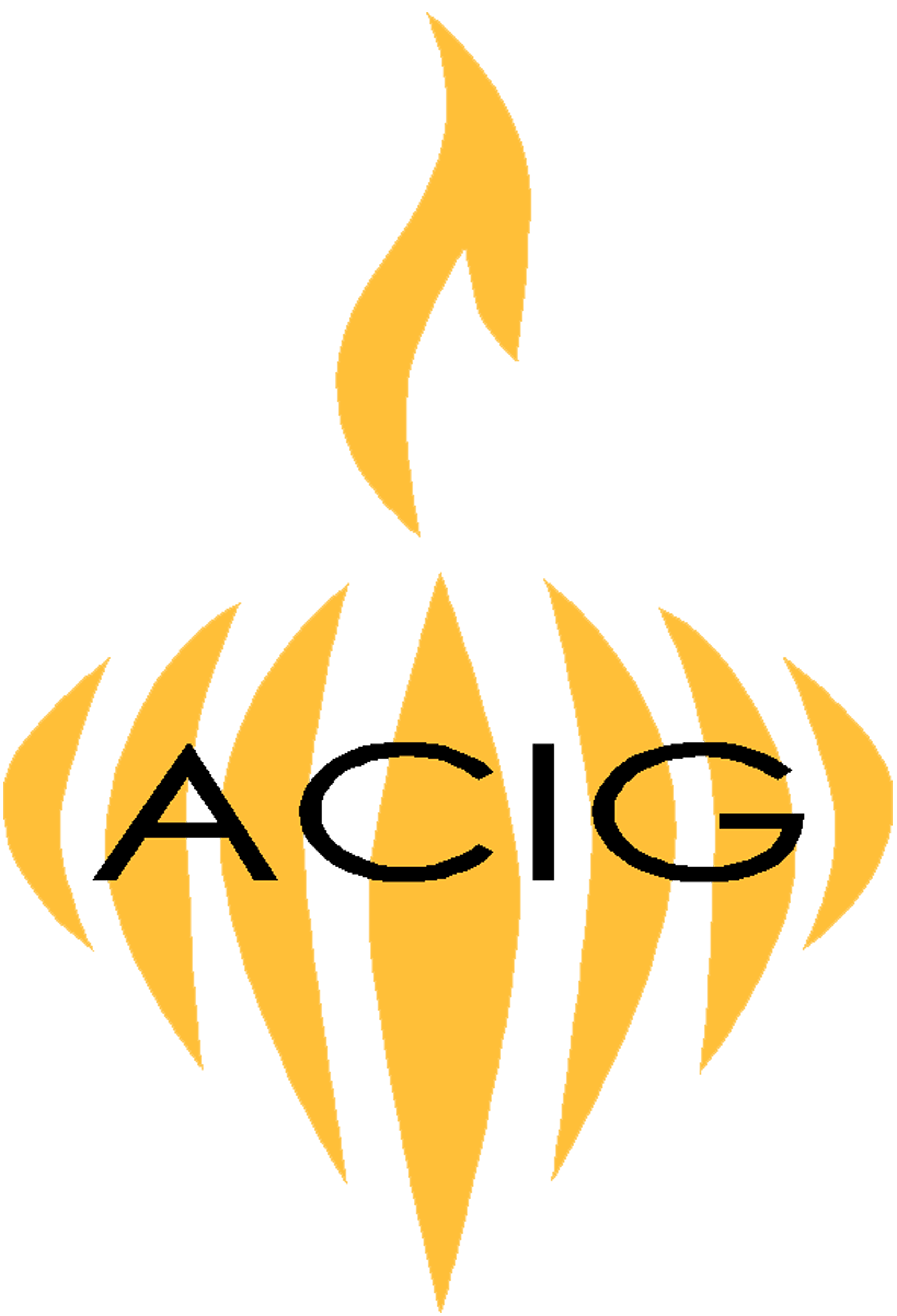 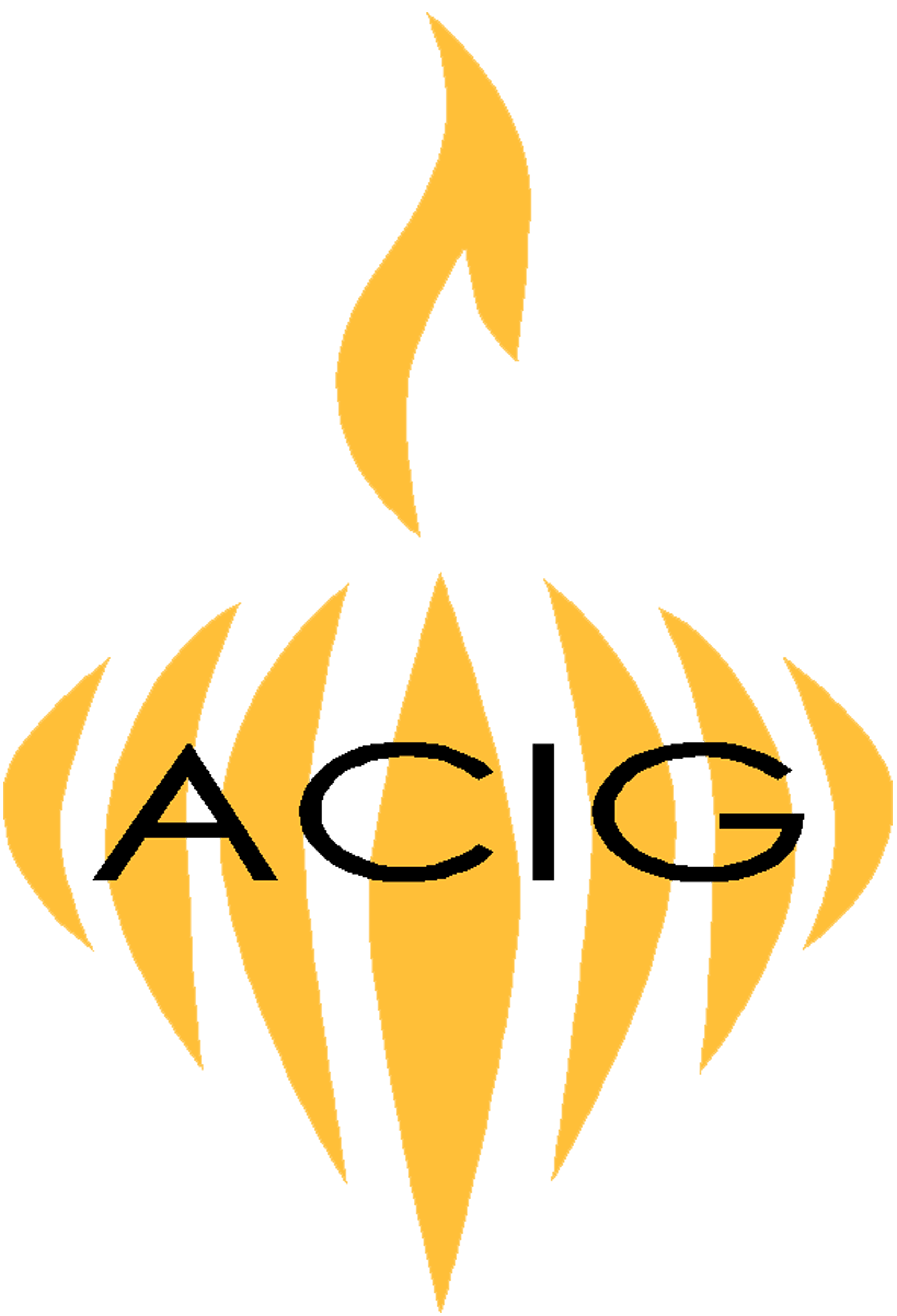 HORAIRES DES OFFICES 
	VENDREDI 23 SEPTEMBRE 2022
Allumage des bougies entre 18h44 et 19h41Min’ha suivi de Chir Hachirim et Kabbalat Chabbat 19h00
SAMEDI 24 SEPTEMBRE 2022Cha’harit 	8h45LECTURE de la PARACHA : Lévy Lasry
 Deutéronome 29, 9 à 30, 20 : Dernier appel à l’obéissance à la loi divine
.LECTURE de la HAFTARAH :  (7ème des « Consolations ») Isaïe 61, 10 à 63, 9 :Le triomphe de Sion et son salut. Le kiddouche sera offert 
par la familleCours du Rabbin Taïeb au Beth Halimoud	             18h15 Min’ha suivi de la séouda chélichite 		            19h15Fin de Chabbat				            20h41ADMINISTRATEURSR. NAKACHE, J-L. GRAUZAM, G. BENGUIGUI, M. TAIEB, G. ELBEZDimanche 25 septembre Veille de Roch Hachana Séli’hot à 7h00 suivi de l’office de Cha’harit à 8h00 et de la Atarat Nédarim(la cérémonie d’annulation des vœux)LE MOT DU RABBINAprès l'énoncé des bénédictions et des malédictions scellant l'alliance entre D;ieu et son peuple, Moïse poursuit son discours aux enfants d'Israël avant leur entrée sur la Terre promise et apporte deux notes nouvelles à cette alliance: Celle-ci n'engage pas seulement la génération du désert qui a entendu directement la parole divine, mais toutes les générations à venir. Aussi nul ne peut se dégager de cette responsabilité collective et obtenir seul son salut. Israël est lié pour l'éternité à D.ieu. Mais l'infidélité à cette alliance entraînerait un châtiment plus terrible que celui infligé à Sodome et Gomorrhe.Le repentir est néanmoins toujours possible, en retournant vers D.ieu par le chemin des mitsvot, des commandements. Dans cette démarche, l'initiative humaine est nécessaire et prépondérante, elle sera soutenue et encouragée par D.ieu qui la facilitera par sa clémence et circoncira ton cœur et celui de tes descendants. (Deut. 30, 6). L'exil se terminera, les ennemis d'Israël seront anéantis et D.ieu se réjouira de l'obéissance d'Israël la Torah.Car les mitsvot sont faciles, destinées aux hommes et non aux anges et à portée de main, elles ne sont ni dans les cieux ni au-delà des mers pour ceux qui le veulent.L'homme est doté du libre-arbitre et peut devenir supérieur aux anges mais également s'abaisser plus bas que l'animal. « Je place aujourd'hui devant toi la vie et le bien ; la mort et le mal, ...choisis la vie. »Cours de TALMUD TORAHce DIMANCHE 25 Septembre à 9h30
Pour les enfants de 4 à 13 ans
Contacter le secrétariat pour le dossier d’inscription
05 56 91 79 39- acig33@gmail.comTalmud Torah pour les parents avec Jean-Luc Tellouck.HAZKAROT DE LA SEMAINEMM. Patrice Salomon DAHAN, Yaacov LEVY, Paul PERREYRE, Robert REHBY, Yhiel BENSIMON, Paul CRAIG.Mmes Andrée NABET, Yvette PARENTEAU, Myriam BAT ISRAEL,Fortunée BORGEL, Fortunée KALFON, Rachel SLENCZINKSKI, Viviane DAHAN, Amélie DRAY, Alice ERRERA, Annette SIMAN, Flory SULTAN, Marie Louise WEILL, Charlotte WOLF, Rachel GUERIN.Merci de régulariser vos dons et cotisations
 avant les fêtes de Tichri.  NOUVEAU !Réservations des places de Kippour en ligne sur le site «communautéjuivenouvelleaquitaine.fr »Vous avez la possibilité de choisir vos places directement sur le plan de la Synagogue :Les places disponibles sont indiquées en couleur,1 -Sélectionnez votre étage : « Homme ou Dame »2 – Sélectionnez le nombre de places
3 – Indiquez les noms pour les places choisies    4 – Validez et régler votre réservation sur le site.Tarif 50 € pour la 1ere place, 30€ place suivante.Le Rabbin Moïse TAIEB, 
le président Erick AOUIZERATE, 
les membres du conseil, 
les administrateurs du Temple 
vous souhaitent
     CHANA TOVA pour l’année 5783.                            Santé et bonheur pour vous et vos familles.
Monsieur Erick AOUIZERATE Président du Consistoire Israélite de la GirondeMonsieur le Rabbin Moïse TAIEBRabbin de Bordeauxvous prient d’assister 
à la Cérémonie des Vœux à l’occasion du Nouvel An juif 5783,
le vendredi 23 septembre 2022 à 18h00 à la Grande Synagogue de Bordeaux,

En présence de :et des représentants des autorités civiles, militaires 
et religieuses6 rue du Grand Rabbin Joseph CohenMerci de confirmer votre présence 05 56 91 79 39 – acig33@gmail.com
.../…HORAIRES des Offices 
de ROCH HACHANA 5783Dimanche 25 septembre : 
Veille de Roch HachanaAllumage des bougies : entre 18h40 et 19h36Min’ha suivi d’Arvit : 	19h00Lundi 26 septembre : 
1er jour de Roch HachanaCha’harit : 				8h30Sonnerie du Choffar : 		vers 11h00Min’ha : 				17h45Tachlikh : 				18h30Arvit : 					19h15Allumage des bougies : 	après 20h36 
à partir d’une flamme existanteMardi 27 septembre : 
2ème jour de Roch HachanaCha’harit : 				8h30Sonnerie du Choffar : 		vers 11h00Min’ha : 				19h00Arvit et fin de la fête : 		20h35(Havdala uniquement sur le vin)Mercredi 28 septembre : 
Jeûne de GuédaliahDébut du jeûne : 			6h29Séli’hot suivi de Cha’harit : 	6h30Min’ha suivi d’Arvit : 		19h00Fin du jeûne : 			20h24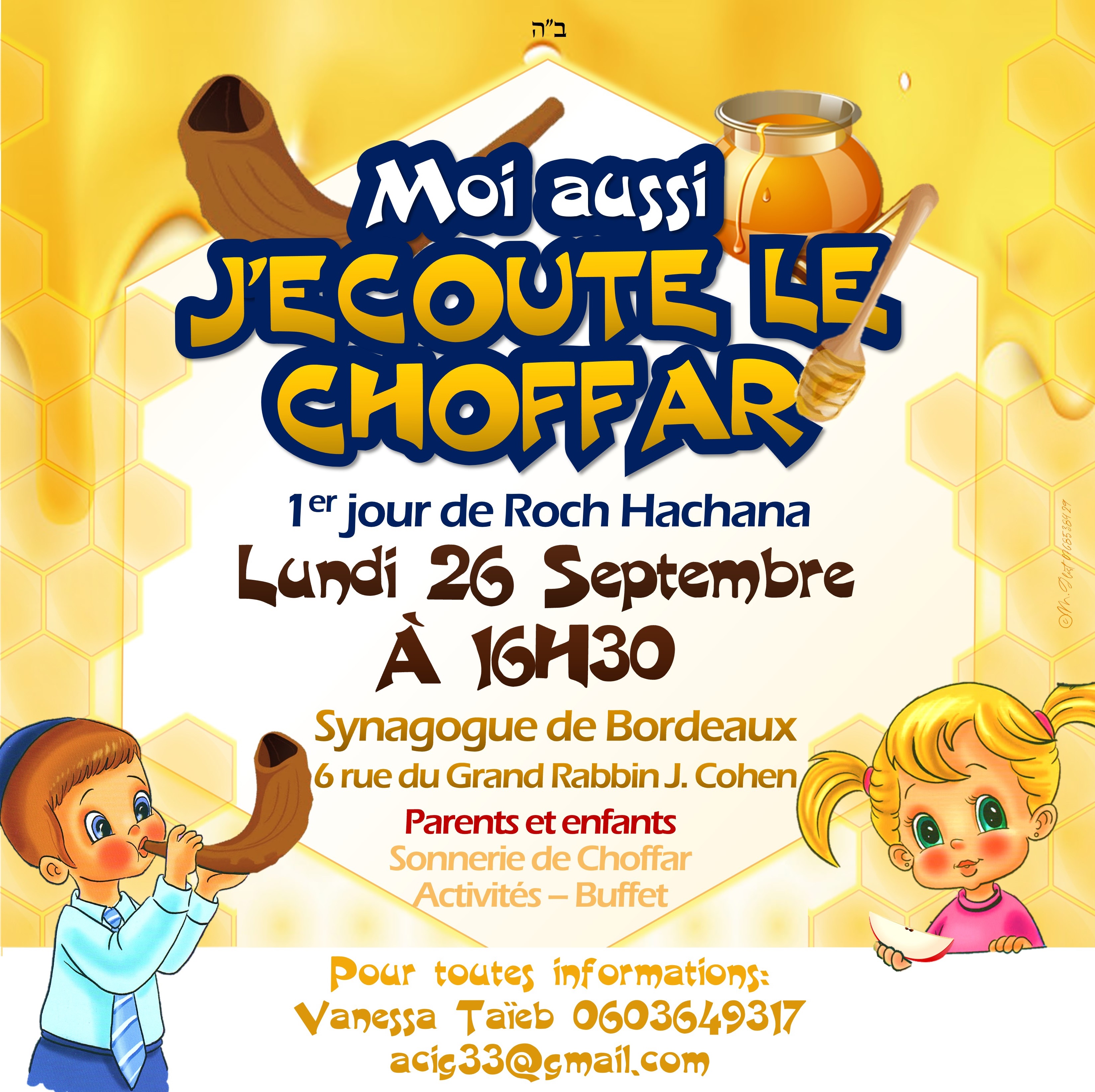 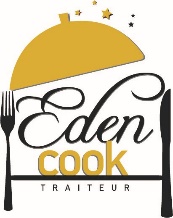 Le restaurant  de la synagogue 
est  à ouvert à  tous les gourmets  Notre chef Philippe 
élabore pour vous de délicieux mets 
du lundi au vendredi de 12h à 14h,
 et des menus de chabbat à emporter ou à livrer.                                                      Réservations :  05 56 91 79 39                 Nouveau ! Téléchargez l’application                        Blackbird                                       et commandez tous les jours vos repas à        Eden Cook                                        (livraison 5 à 10€ selon localisation)     